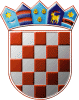 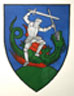         REPUBLIKA HRVATSKA                                                                                                                                                                                                                          MEĐIMURSKA ŽUPANIJAOPĆINA SVETI JURAJ NA BREGU                            OPĆINSKO VIJEĆEKLASA: 081-02/23-01/01URBROJ: 2109-16-03-23-1Pleškovec, 30. ožujka 2023.Na temelju članka 35b. Zakona o lokalnoj i područnoj (regionalnoj) samoupravi („Narodne novine“, broj 33/01., 60/01., 129/05., 109/07., 125/08., 36/09., 150/11., 144/12., 19/13. 137/15., 123/17., 98/19. i 144/20.) i članka 28. Statuta Općine Sveti Juraj na Bregu („Službeni glasnik Međimurske županije“, broj 08/21.), Općinsko vijeće Općine Sveti Juraj na Bregu na 12. sjednici, održanoj dana 30. ožujka 2023. godine, donosiZAKLJUČAKo prihvaćanju Izvješća o radu općinskog načelnika Općine Sveti Juraj na Bregu za razdoblje od 01.07.2022. do 31.12.2022. godineI.Općinsko vijeće Općine Sveti Juraj na Bregu prihvaća Izvješće o radu općinskog načelnika Općine Sveti Juraj na Bregu za razdoblje od 01.07.2022. do 31.12.2022. godine.II.Ovaj Zaključak stupa na snagu osmog dana od dana objave u „Službenom glasniku Međimurske županije“.                                                                                                                  PREDSJEDNIK                                                                                                                   Općinskog vijeća                                                                                                                 Anđelko Kovačić